MINISTERO DELL’ISTRUZIONE, DELL’UNIVERSITÀ E DELLA RICERCAUfficio Scolastico Regionale per il LazioIstituto Tecnico Commerciale e per Geometra Statale “CARLO MATTEUCCI”Via delle Vigne Nuove, 262 – 00139 Roma   tel. 06121123705  Succ. Via Roberto Rossellini, 7 - 00137 Roma - tel.  06121123725Cod. Mecc.: RMTD65000G - Distretto Scolastico XII - Codice Fiscale: 80201790583 -  Codice Univoco Ufficio: UFR82PSito web: www.itcgmatteucci.gov.it  - E-mail: RMTD65000G@istruzione.it - PEC: RMTD65000G@pec.istruzione.itELEZIONE DI 2 RAPPRESENTANTI DEL PERSONALE ATA   PER IL CONSIGLIO D’ISTITUTO ANNO SCOLASTICO 2018/2019PRESENTAZIONE DELLA LISTA n. MOTTO:CANDIDATIPRESENTATORII candidati e i presentatori:sono in possesso del diritto di elettorato attivo e passivo;hanno apposto le loro firme in presenza del rappresentante della COMMISSIONE ELETTORALE ai fini dell’autentica .Roma,                                    				LA COMMISSIONE ELETTORALE         Cognome e nomeData di nascitaClasseDocumentoFirma1)2)3)4)Cognome e nomeData di nascitaClasseDocumentoFirma1)2)3)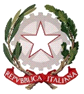 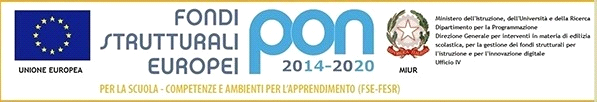 